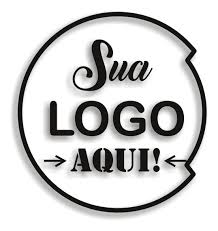 ESCREVA O SEU NOME AQUIPsicóloga (colocar sua  abordagem ou especialidade)CRP-00/00000ATENDIMENTOCada sessão/consulta terá a duração de 50 minutos realizado em horário combinado. Não será possível estender o horário para além do previsto em caso de atraso do paciente.SIGILOO Psicólogo respeitará o sigilo profissional a fim de proteger, por meio da confiabilidade, a intimidade das pessoas, grupos ou organizações, a que tenha acesso no exercício profissional (Código de Ética do Psicólogo, artigo 9º).FUNCIONAMENTO DAS SESSÕES:O protocolo geral de atendimento para adultos e crianças é de 8 a 10 sessões de avaliação, podendo envolver outras pessoas ou locais relacionados com o paciente (mediante autorização do paciente ou responsável).  Ressalta-se que o processo de avaliação possui efeito interventivo e prepara o(s) paciente(s) para a intervenção/técnicas formais e específicas.As sessões acontecem semanalmente, em horário fixo previamente combinado. No decorrer do tratamento as sessões passarão para quinzenais, mensais de depois alta. HONORÁRIOSO valor da sessão individual é de 220,00 e de Treino de Pais é 280,00, incluindo a aplicação e avaliação de todos os testes e inventários usados durante o processo de psicoterapia, assim como o fornecimento de todos os materiais de psicoeducação. Ao iniciar o tratamento o pagamento será efetuado diretamente a Psicóloga na última semana de cada mês em dinheiro, cheque, via depósito bancário ou cartão de débito/crédito, se o paciente preferir poderá ser realizado o pagamento por sessão.Nos atendimentos de psicoterapia infantil, durante a fase de avaliação e de intervenção, em que houver a necessidade de visitas a escola e demais profissionais que atendam a criança será cobrada o valor de 150,00 por visita. Estas visitas serão sempre acordadas entre a Psicóloga e os Pacientes/Responsáveis.Solicitar as notas fiscais preferencialmente até o final de cada mês, no máximo até 10 de dezembro do corrente ano, como as notas são eletrônicas não conseguimos fazer retroativa.DESMARCAÇÕES OU MUDANÇAS DE HORÁRIO Se houver a necessidade de desmarcar a sessão solicita-se avisar com 24h antecedência, conforme disponibilidade de horário poderá ser remarcada outro horário na semana. As sessões não desmarcadas com 12h de antecedência serão cobradas. Casos emergenciais e de força maior serão conversados e combinados em sessão entre a terapeuta e o paciente.FALTASAs sessões em que o paciente não comparece, sem o aviso antecipado, serão consideradas realizadas. A partir de duas faltas consecutivas, sem aviso, durante o tratamento, o atendimento será considerado interrompido e o horário será disponibilizado a outra pessoa que esteja aguardando atendimento.